Специалност  „Графичен дизайн“ІІ курс, І семестър, учебна 2018/2019 г., 3-та седмица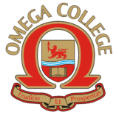 „ЧАСТЕН ПРОФЕСИОНАЛЕН КОЛЕЖ ОМЕГА“ ЕООДПловдив 4023, ул. „Вълко Шопов“ 14тел. 032/944544 GSM: 0882 933 561безплатен  национален телефон: 0800 900 11e-mail: omegacollegebg@gmail.comwww.collegeomega.comДатаДенЧасПредметПреподавателЗала01.10.2018понеделник09.00 – 12.4013.30 – 16.30Програмни средства за компютърна обработка на макетПрограмни средства за комп. обработка на страницагл. ас. Севил Ахмед/Евелина Кавръковагл. ас. Севил Ахмед/Евелина КавръковаЗала 4Зала 402.10.2018вторник09.00 – 12.0013.00 – 17.00ПредприемачествоПрограмни средства за комп. обработка на страница                                                                                                                                                                              В. Йорданов/Г. Палешниковгл. ас. Севил Ахмед/Евелина КавръковаЗала 4Зала 403.10.2018сряда09.00 – 12.4013.30 – 16.30Програмни средства за компютърна обработка на макет Мениджмънт на качествотогл. ас. Севил Ахмед/Евелина Кавръкова проф. Ч. ДамяновЗала 4Зала 404.10.2018четвъртък9.00 – 12.4014.00 – 17.00Програмни средства за WEB design и приложенияПрограмни средства за компютърна обработка на макет                                                                                                                                                     Атанас Костов гл. ас. Севил Ахмед/Евелина КавръковаЗала 4 Зала 405.10.2018петък09.00 – 12.4013.30 – 16.30Програмни средства за комп. обработка на страницаПрограмни средства за WEB design и приложениягл. ас. Севил Ахмед/Евелина КавръковаАтанас КостовЗала 4Зала 4